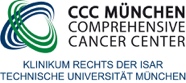 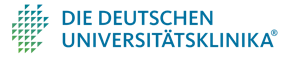 München, 25.03.2024Doktorarbeiten zu vergebenThema: Metaanalysen über Antipsychotika bei Tiermodellen der PsychoseDauer: ab sofort, ein Freisemester wird erwartetAufgabe: Studienauswahl, Daten/Kennwerte aus publizierten Studien für Metaanalyse extrahieren und in eine Datenbank eingeben. Die Analyse der Daten erfolgt unter enger Supervision.Voraussetzungen: ausreichendes Schulenglisch, Gründlichkeit, ein Freisemester, weil die Arbeit am Stück durchgezogen werden mussGeboten wird eine sichere Doktorarbeit und eine intensive Expertenbetreuung Interessenten melden sich bitte in der Psychiatrischen Klinik bei:Dr. Spyridon Siafis, 089-4140-6194e-mail: spyridon.siafis@tum.de oderProf. Dr. Dr. h.c. Stefan Leucht (Klinik und Poliklinik für Psychiatrie und Psychotherapie, Tel. 089-4140-4249, Ismaningerstr. 22, 81675 München,e-mail: stefan.leucht@tum.de) 